UNIVERSIDADE ESTADUAL DO SUDOESTE DA BAHIA – UESB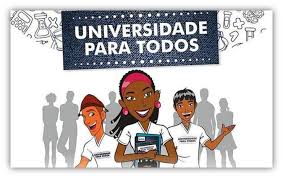 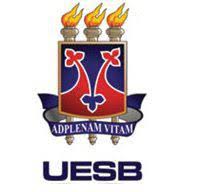 UNIVERSIDADE PARA TODOSPLANO DE AULASérie: Pré-VestibularDisciplina: BiologiaDisciplina: BiologiaAula nº: 01Aula nº: 01Professora Monitora: Camila Pinheiro e Gracimara MacêdoProfessora Monitora: Camila Pinheiro e Gracimara MacêdoData: 17-12-20Data: 17-12-20Tempo da aula:1h 15minOBJETIVOS OBJETIVOS OBJETIVOS OBJETIVOS OBJETIVOS Identificar como ocorrem as etapas do fluxo de energia no ecossistema.Compreender a importância  das pirâmides ecológicas.Apresentar as principais características  e importância dos ciclos biogeoquímicos na natureza.Diferenciar os ciclos biogeoquímicos.Identificar como ocorrem as etapas do fluxo de energia no ecossistema.Compreender a importância  das pirâmides ecológicas.Apresentar as principais características  e importância dos ciclos biogeoquímicos na natureza.Diferenciar os ciclos biogeoquímicos.Identificar como ocorrem as etapas do fluxo de energia no ecossistema.Compreender a importância  das pirâmides ecológicas.Apresentar as principais características  e importância dos ciclos biogeoquímicos na natureza.Diferenciar os ciclos biogeoquímicos.Identificar como ocorrem as etapas do fluxo de energia no ecossistema.Compreender a importância  das pirâmides ecológicas.Apresentar as principais características  e importância dos ciclos biogeoquímicos na natureza.Diferenciar os ciclos biogeoquímicos.Identificar como ocorrem as etapas do fluxo de energia no ecossistema.Compreender a importância  das pirâmides ecológicas.Apresentar as principais características  e importância dos ciclos biogeoquímicos na natureza.Diferenciar os ciclos biogeoquímicos.CONTEÚDOSCONTEÚDOSCONTEÚDOSCONTEÚDOSCONTEÚDOSFluxo de Energia no Ecossistema e Ciclos Biogeoquímicos.Fluxo de Energia no Ecossistema e Ciclos Biogeoquímicos.Fluxo de Energia no Ecossistema e Ciclos Biogeoquímicos.Fluxo de Energia no Ecossistema e Ciclos Biogeoquímicos.Fluxo de Energia no Ecossistema e Ciclos Biogeoquímicos.DESCRIÇÃO DA AULA / SEQUÊNCIA DE ATIVIDADES/ PROCEDIMENTOS METODOLÓGICOSDESCRIÇÃO DA AULA / SEQUÊNCIA DE ATIVIDADES/ PROCEDIMENTOS METODOLÓGICOSDESCRIÇÃO DA AULA / SEQUÊNCIA DE ATIVIDADES/ PROCEDIMENTOS METODOLÓGICOSDESCRIÇÃO DA AULA / SEQUÊNCIA DE ATIVIDADES/ PROCEDIMENTOS METODOLÓGICOSDESCRIÇÃO DA AULA / SEQUÊNCIA DE ATIVIDADES/ PROCEDIMENTOS METODOLÓGICOSInicialmente será realizada aula expositiva, abordando as etapas do fluxo de energia, seguida de questões do Enem/Vestibulares. Em conseguinte, sera ministrado de forma expositva novamente os ciclos biogeoquimicos e a posteriore questões do Enem/Vestibulares. Serão utilizados como recursos didáticos, notebooks e os programas contido no mesmo como: Canva e OBS Studio para a construção dos slides e o Sony Vegas para edição das video aulas.Inicialmente será realizada aula expositiva, abordando as etapas do fluxo de energia, seguida de questões do Enem/Vestibulares. Em conseguinte, sera ministrado de forma expositva novamente os ciclos biogeoquimicos e a posteriore questões do Enem/Vestibulares. Serão utilizados como recursos didáticos, notebooks e os programas contido no mesmo como: Canva e OBS Studio para a construção dos slides e o Sony Vegas para edição das video aulas.Inicialmente será realizada aula expositiva, abordando as etapas do fluxo de energia, seguida de questões do Enem/Vestibulares. Em conseguinte, sera ministrado de forma expositva novamente os ciclos biogeoquimicos e a posteriore questões do Enem/Vestibulares. Serão utilizados como recursos didáticos, notebooks e os programas contido no mesmo como: Canva e OBS Studio para a construção dos slides e o Sony Vegas para edição das video aulas.Inicialmente será realizada aula expositiva, abordando as etapas do fluxo de energia, seguida de questões do Enem/Vestibulares. Em conseguinte, sera ministrado de forma expositva novamente os ciclos biogeoquimicos e a posteriore questões do Enem/Vestibulares. Serão utilizados como recursos didáticos, notebooks e os programas contido no mesmo como: Canva e OBS Studio para a construção dos slides e o Sony Vegas para edição das video aulas.Inicialmente será realizada aula expositiva, abordando as etapas do fluxo de energia, seguida de questões do Enem/Vestibulares. Em conseguinte, sera ministrado de forma expositva novamente os ciclos biogeoquimicos e a posteriore questões do Enem/Vestibulares. Serão utilizados como recursos didáticos, notebooks e os programas contido no mesmo como: Canva e OBS Studio para a construção dos slides e o Sony Vegas para edição das video aulas.AVALIAÇÃOAVALIAÇÃOAVALIAÇÃOAVALIAÇÃOAVALIAÇÃOOs alunos serão avaliados conforme interação nos chats e nos plantões de dúvidas.Os alunos serão avaliados conforme interação nos chats e nos plantões de dúvidas.Os alunos serão avaliados conforme interação nos chats e nos plantões de dúvidas.Os alunos serão avaliados conforme interação nos chats e nos plantões de dúvidas.Os alunos serão avaliados conforme interação nos chats e nos plantões de dúvidas.REFERÊNCIAS REFERÊNCIAS REFERÊNCIAS REFERÊNCIAS REFERÊNCIAS ADUAN, R. E.; VILELA, M. DE F.; REIS JUNIOR, F. B. Os grandes ciclos biogeoquímicos do planeta. Planaltina, DF. EMBRAPA CERRADOS, 10-22p. 2004.CRUZ, D. D. da. Ecologia. João Pessoa: UFPB, 252p. 2015.ADUAN, R. E.; VILELA, M. DE F.; REIS JUNIOR, F. B. Os grandes ciclos biogeoquímicos do planeta. Planaltina, DF. EMBRAPA CERRADOS, 10-22p. 2004.CRUZ, D. D. da. Ecologia. João Pessoa: UFPB, 252p. 2015.ADUAN, R. E.; VILELA, M. DE F.; REIS JUNIOR, F. B. Os grandes ciclos biogeoquímicos do planeta. Planaltina, DF. EMBRAPA CERRADOS, 10-22p. 2004.CRUZ, D. D. da. Ecologia. João Pessoa: UFPB, 252p. 2015.ADUAN, R. E.; VILELA, M. DE F.; REIS JUNIOR, F. B. Os grandes ciclos biogeoquímicos do planeta. Planaltina, DF. EMBRAPA CERRADOS, 10-22p. 2004.CRUZ, D. D. da. Ecologia. João Pessoa: UFPB, 252p. 2015.ADUAN, R. E.; VILELA, M. DE F.; REIS JUNIOR, F. B. Os grandes ciclos biogeoquímicos do planeta. Planaltina, DF. EMBRAPA CERRADOS, 10-22p. 2004.CRUZ, D. D. da. Ecologia. João Pessoa: UFPB, 252p. 2015.